Séminaire de philosophie hellénistique et romaine 2022 / 2023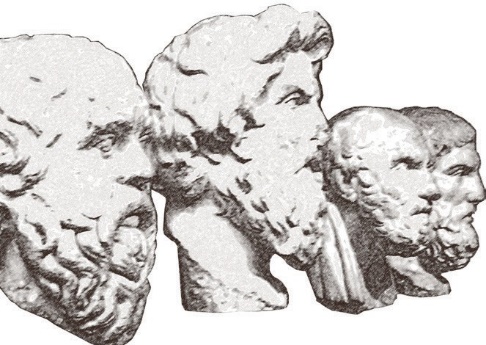 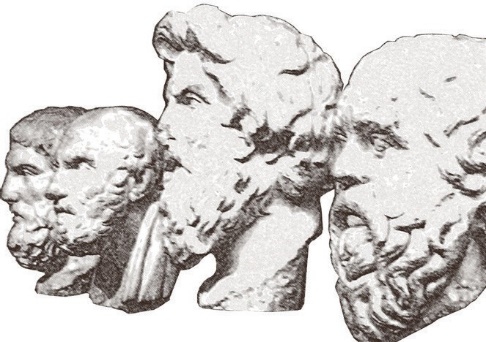 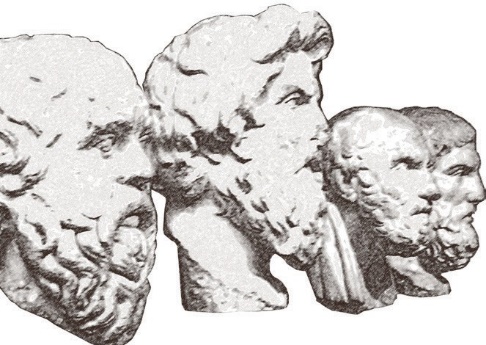 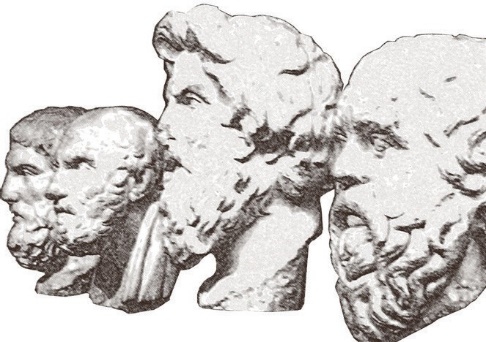 organisé  parJuliette Dross, UR 4081, Rome et ses renaissancesJean-Baptiste Gourinat, UMR 8061, Centre Léon RobinCharlotte Murgier, UMR 7219, GRAMATA-SPHERE Christelle Veillard, EA 373, Institut de Recherches PhilosophiquesLES GENRES DE VIELes séances ont lieu le  vendredi de 14h30  à 17h003 février, Université Paris I Panthéon Sorbonne. Salle 216 (centre Panthéon) Philipp Horky (Durham University) : « Pythagorean Kinds of Life »Thomas Bénatouïl (Université de Lille) : « Vie philosophique et vie politique dans l’Académie de Speusippe à Arcésilas »17 février, Sorbonne Université, Maison de la recherche, salle D 040Isabelle Chouinard (Yale University) : « Le mode de vie cynique vu par les stoïciens » Jordi Pia Comella (Université Paris III-Sorbonne Nouvelle) : « Le cynisme dans le De philosophia de Varron : d’école à mode de vie »10 mars, Université Paris Nanterre, bâtiment Weber, salle de séminaire 2Georgia Tsouni (Université de Crète) : « Roman Stoics on the agricultural bios »Stéphane Marchand (Université Paris I Panthéon Sorbonne) : « Mode de vie et sagesse sceptique »14 avril, Sorbonne Université, Maison de la recherche, salle D 040Geert Roskam (KU Leuven) « Epicurus’ Περὶ βίων and its reception in the late Roman Republic  »Bénédicte Delignon (Université Paris-Nanterre) : « Les genres de vie chez Horace : relecture poétique, éthique et politique de la vie mixte  »12 mai, Sorbonne Université Paris, Maison de la recherche, salle D 040Anne-Isabelle Bouton-Touboulic (Université de Lille) : « Masculin/féminin : la question du genre de vie chez Augustin »Adrien Lecerf (CNRS Sorbonne Université, Centre Léon Robin) : « Le thème des genres de vie (Eth. Nic. I, 3) et son écho chez Jamblique (Vit. Pyth. 58) »Selon les séances, le séminaire a lieu :Maison de la recherche de Sorbonne Université, 28 rue Serpente, 75006 Paris Centre Panthéon de l’Université Paris I, 12 place du Panthéon, 75005 ParisUniversité Paris    Nanterre, 200 avenue de la République, 92000 Nanterre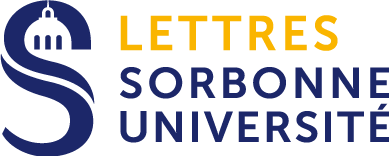 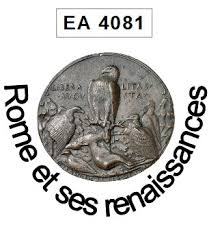 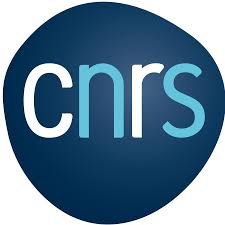 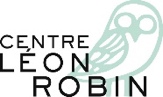 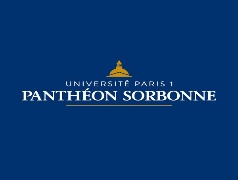 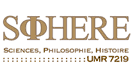 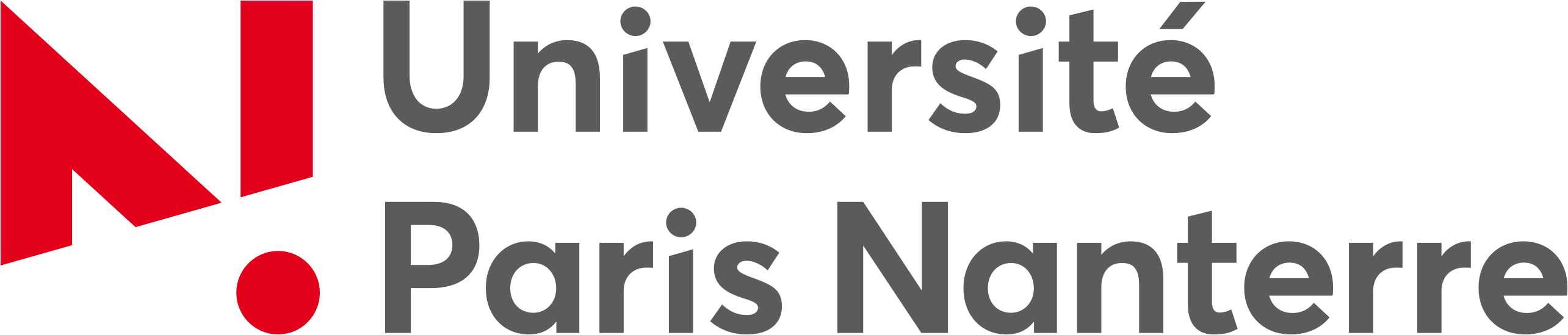 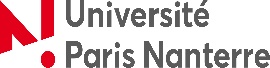 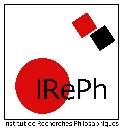 